Приглашение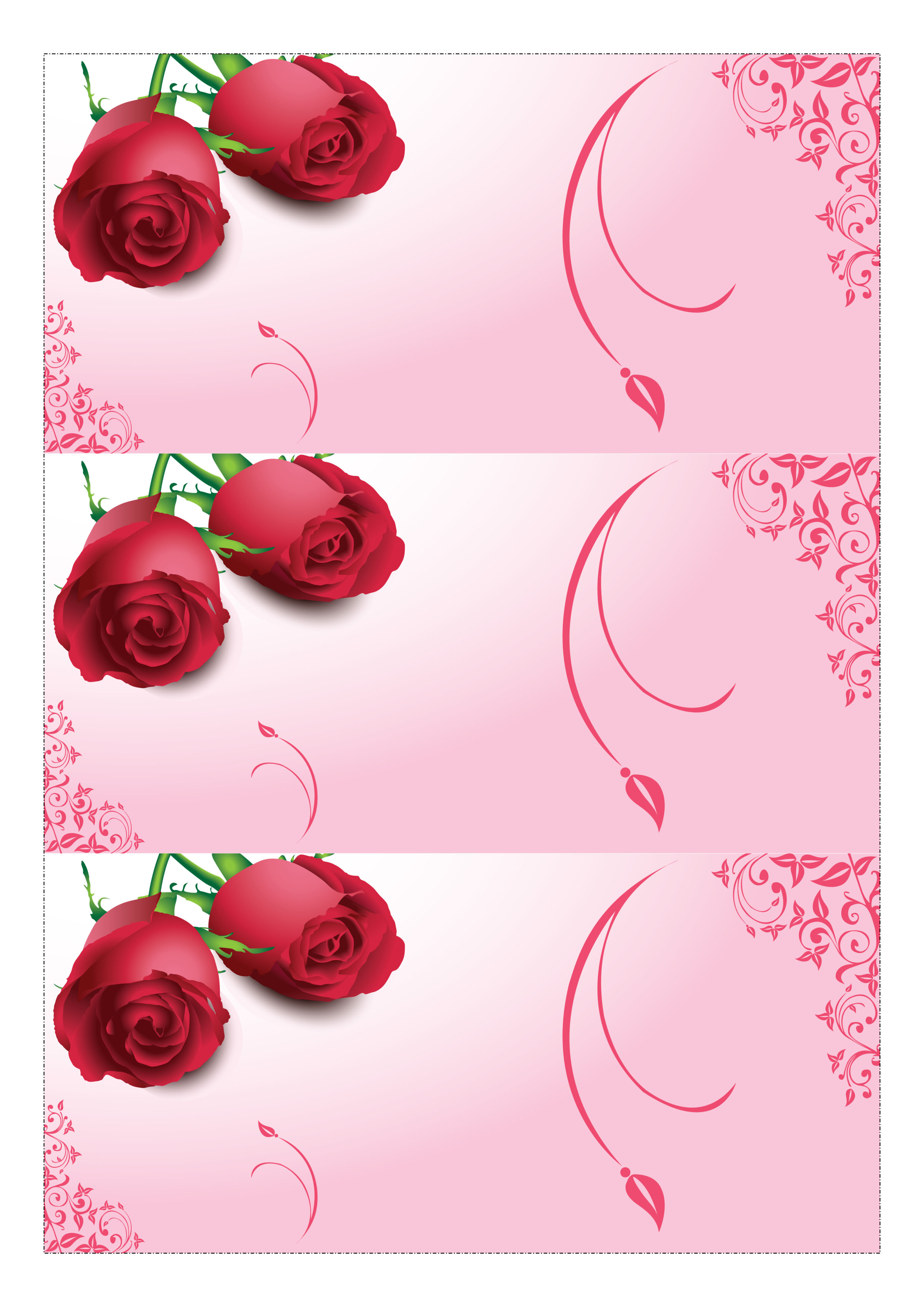 на СвадьбуДорогие Валерия и Юрий, приглашаем васна нашу свадьбу, которая состоится 7 августа 2077 годав ресторане «Благородство», по адресу: ул. Любви, 77Приглашениена СвадьбуДорогие Валерия и Юрий, приглашаем васна нашу свадьбу, которая состоится 7 августа 2077 годав ресторане «Благородство», по адресу: ул. Любви, 77Приглашениена СвадьбуДорогие Валерия и Юрий, приглашаем васна нашу свадьбу, которая состоится 7 августа 2077 годав ресторане «Благородство», по адресу: ул. Любви, 77